Data Collection Sheet It is important that we hold correct parental address details and contact information in case of an emergency.  It is your responsibility to inform the school of any changes.  Please list details of all persons who hold parental responsibility and anyone else that you wish us to contact in an emergency. Place them in the order you wish them to be contacted.Please ensure you add an e-mail address as information may be sent out by e-mail.Please confirm that we have consent to access your child’s registration details from their school if needed:Child’s preferred language:Collection ICT Acceptable Use Policy Agreement Arrangements in the case of sickness and/or any emergency: The setting does not accept children who are unwell and we expect parents/carers to inform us on the day (or sooner) if their child will not be attending. If a child becomes unwell during their stay with us we contact the parent/carer at the earliest opportunity. While every attempt will be made to contact you in an emergency, there may be a situation when it is deemed necessary to administer basic first aid to your child (of which a written record will be kept) and in an emergency call the emergency services. Please sign below giving your consent to such action taking place in your absence:How to Book and Bookings ExplainedFor individual settings to agreeWe encourage parents/carers to book regular sessions to guarantee they have a space. Please note: All childcare settings are nut free areas. Snacks and lunches will be provided. Sessions available:Full dayAM onlyPM onlyAgreement between parent(s)/carer(s) and the LA childcare provision at ……………………………….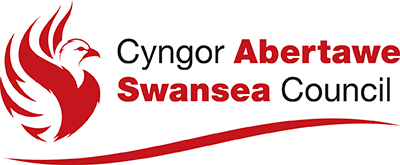 CHILDCARE at …………………………..Contract between provision and parents/carers and registration formInformation recorded here is kept confidential – in line with GDPR guidelines. Concisely we keep records:To enable us to contact parents/emergency contactsTo enable us to be aware of children’s needs, (medical, dietary etc….) ensuring we keep all children safe and enabling us to act quickly and appropriately in an emergency situation.To keep you updated about our serviceWe would like to send you information about our provision by email/phone/post but we need to have your permission to do so.  We keep your information secure and will never share it unless required to do so by law. You can withdraw your consent at any time and ask for your data to be erased from our records.By ticking the box you are consenting to us to holding and processing this data and allowing us to communicate information with you.                                       PUPIL DETAILSPUPIL DETAILSPUPIL DETAILSPUPIL DETAILSPUPIL DETAILSPUPIL DETAILSPUPIL DETAILSSurname of PupilLegal SurnameLegal SurnameForename of PupilMiddle nameMiddle nameChosen ForenameGenderDate of BirthHome Address of Pupil1Contact InformationContact InformationAddressAddressContact DetailsContact DetailsName (including title)Name (including title)Name (including title)Home Tel No.Home Tel No.Work Tel No.Mobile No.Relationship to ChildRelationship to ChildRelationship to ChildMobile No.E-mail AddressE-mail AddressPostcodeParental ResponsibilityParental ResponsibilityYES / NOPostcode2Contact InformationContact InformationAddressAddressContact DetailsContact DetailsName (including title)Name (including title)Name (including title)Home Tel No.Home Tel No.Work Tel No.Mobile No.Relationship to ChildRelationship to ChildRelationship to ChildMobile No.E-mail AddressE-mail AddressPostcodeParental ResponsibilityParental ResponsibilityYES / NOPostcode3Contact InformationContact InformationAddressAddressContact DetailsContact DetailsName (including title)Name (including title)Name (including title)Home Tel No.Home Tel No.Work Tel No.Mobile No.Relationship to ChildRelationship to ChildRelationship to ChildMobile No.E-mail AddressE-mail AddressPostcodeParental ResponsibilityParental ResponsibilityYES / NOPostcode4Contact InformationContact InformationAddressAddressContact DetailsContact DetailsName (including title)Name (including title)Name (including title)Home Tel No.Home Tel No.Work Tel No.Mobile No.Relationship to ChildRelationship to ChildRelationship to ChildMobile No.E-mail AddressE-mail AddressPostcodeParental ResponsibilityParental ResponsibilityYES / NOPostcodePlease list all other siblings who are currently attending childcare provisionPlease list all other siblings who are currently attending childcare provisionPlease list all other siblings who are currently attending childcare provisionPlease list all other siblings who are currently attending childcare provisionPlease list all other siblings who are currently attending childcare provisionPlease list all other siblings who are currently attending childcare provisionPlease list all other siblings who are currently attending childcare provisionPlease list all other siblings who are currently attending childcare provisionNameYearNameYearNameYearEducation History:Please give details of schools attended Education History:Please give details of schools attended Education History:Please give details of schools attended Education History:Please give details of schools attended Education History:Please give details of schools attended Education History:Please give details of schools attended Education History:Please give details of schools attended Education History:Please give details of schools attended Name of SchoolName of SchoolTown /CityDates AttendedDates AttendedFrom:To:To:To:To:To:Name of SchoolName of SchoolTown /CityDates AttendedDates AttendedFrom: To:To:To:To:To:SIGNATUREDATERELATIONSHIP TO PUPILRELATIONSHIP TO PUPILMEDICAL INFORMATIONMEDICAL INFORMATIONMEDICAL INFORMATIONMEDICAL INFORMATIONMEDICAL INFORMATIONMEDICAL INFORMATIONDoctor’s nameTelephone numberMedical practice addressMedical practice addressMedical practice addressMedical conditions we should be aware of including allergiesMedical conditions we should be aware of including allergiesMedical conditions we should be aware of including allergiesMedical conditions we should be aware of including allergiesMedical conditions we should be aware of including allergiesMedical conditions we should be aware of including allergiesDietary RequirementsDietary RequirementsDietary RequirementsDietary RequirementsDietary RequirementsDietary RequirementsDisabilityDisabilityDisabilityDisabilityDisabilityDisabilityThe school has a duty under the Disability Discrimination Act to collect any information on any disability your child or immediate family / carer may have. This is to ensure the school can seek to meet your individual needs. All information provided will be treated with the strictest confidence.The school has a duty under the Disability Discrimination Act to collect any information on any disability your child or immediate family / carer may have. This is to ensure the school can seek to meet your individual needs. All information provided will be treated with the strictest confidence.The school has a duty under the Disability Discrimination Act to collect any information on any disability your child or immediate family / carer may have. This is to ensure the school can seek to meet your individual needs. All information provided will be treated with the strictest confidence.The school has a duty under the Disability Discrimination Act to collect any information on any disability your child or immediate family / carer may have. This is to ensure the school can seek to meet your individual needs. All information provided will be treated with the strictest confidence.The school has a duty under the Disability Discrimination Act to collect any information on any disability your child or immediate family / carer may have. This is to ensure the school can seek to meet your individual needs. All information provided will be treated with the strictest confidence.The school has a duty under the Disability Discrimination Act to collect any information on any disability your child or immediate family / carer may have. This is to ensure the school can seek to meet your individual needs. All information provided will be treated with the strictest confidence.Pupil disability Pupil disability Parent / Carer DisabilityParent / Carer DisabilitySIGNATUREDATERELATIONSHIP TO PUPILRELATIONSHIP TO PUPIL□ Welsh□ English □ Bi-lingual Welsh - English □ Other spoken language □ Other communication …………………………PUPIL DETAILSPUPIL DETAILSPUPIL DETAILSNameParent / Carer PermissionAs the parent / carer of the above pupil, I give permission for my son / daughter to have access to the internet and to ICT systems at the childcare provision. I understand that the setting will take every reasonable precaution, including monitoring and filtering systems, to ensure that young people will be safe when they use the internet and ICT systems. I also understand that the school cannot ultimately be held responsible for the nature and content of materials accessed on the internet and using mobile technologies. I understand that my son’s / daughter’s activity on the ICT systems will be monitored I will encourage my child to adopt safe use of the internet and digital technologies at home and will inform the school if I have concerns over my child’s e-safety. Parent / Carer PermissionAs the parent / carer of the above pupil, I give permission for my son / daughter to have access to the internet and to ICT systems at the childcare provision. I understand that the setting will take every reasonable precaution, including monitoring and filtering systems, to ensure that young people will be safe when they use the internet and ICT systems. I also understand that the school cannot ultimately be held responsible for the nature and content of materials accessed on the internet and using mobile technologies. I understand that my son’s / daughter’s activity on the ICT systems will be monitored I will encourage my child to adopt safe use of the internet and digital technologies at home and will inform the school if I have concerns over my child’s e-safety. Parent / Carer PermissionAs the parent / carer of the above pupil, I give permission for my son / daughter to have access to the internet and to ICT systems at the childcare provision. I understand that the setting will take every reasonable precaution, including monitoring and filtering systems, to ensure that young people will be safe when they use the internet and ICT systems. I also understand that the school cannot ultimately be held responsible for the nature and content of materials accessed on the internet and using mobile technologies. I understand that my son’s / daughter’s activity on the ICT systems will be monitored I will encourage my child to adopt safe use of the internet and digital technologies at home and will inform the school if I have concerns over my child’s e-safety. Parent/Carer’s NameParent/Carer’s NameSignedSignedDateDateCollection from SchoolCollection from SchoolCollection from SchoolCollection from SchoolCollection from SchoolPlease could you complete the table below indicating who has permission to collect your child from school and their relationship to your childPlease could you complete the table below indicating who has permission to collect your child from school and their relationship to your childPlease could you complete the table below indicating who has permission to collect your child from school and their relationship to your childPlease could you complete the table below indicating who has permission to collect your child from school and their relationship to your childPlease could you complete the table below indicating who has permission to collect your child from school and their relationship to your childNAMENAMERELATIONSHIP TO PUPILRELATIONSHIP TO PUPILRELATIONSHIP TO PUPILSIGNATURE (Parent / Guardian)DATERELATIONSHIP TO PUPILI give my consent to the administering basic first aid (of which a written record will be kept).Signature of parent/carer:                                                           Date:I give my consent to the signing of any written form or consent required by hospital authorities if the delay in getting my signature is considered by the medical practitioner in attendance to endanger my child’s health and safety.Signature of parent/carer:                                                            Date:I recognise I need to collect my child as soon as possible if they are unwell. Signature of parent/carer:                                                            Date:I understand that by completing and signing this contract and registration form I agree to meet the terms and conditions of the childcare provision at ……………….…………..…I will inform the provision of any changes in circumstances relating to the above or anything that may affect my child.Name of parent/carer 1:Signature of parent/carer:                                                  Date:Name of parent/carer 2:Signature of parent/carer:                                                  Date: